Have you got…?Yes, I haveNo, I haven’tWednesday, 11th November, 2020Has he got…?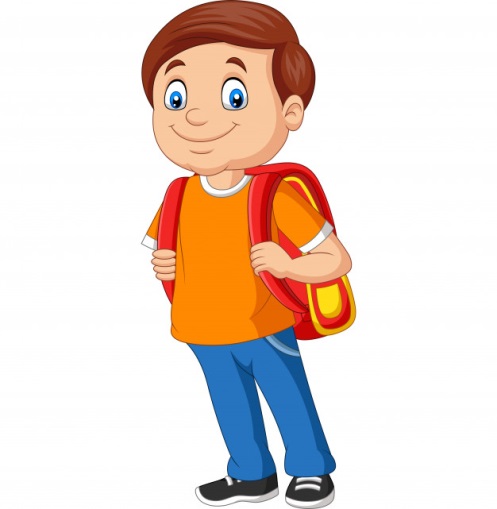 Yes, he hasNo, he hasn’tHas she got…?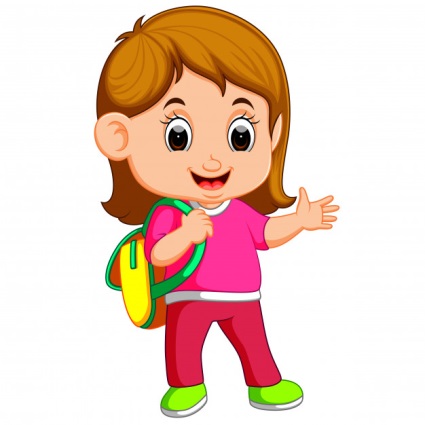 Yes, she hasNo, she hasn’t